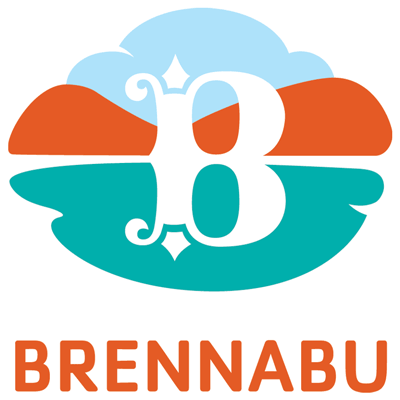       Romoversikt 20-korridor uke 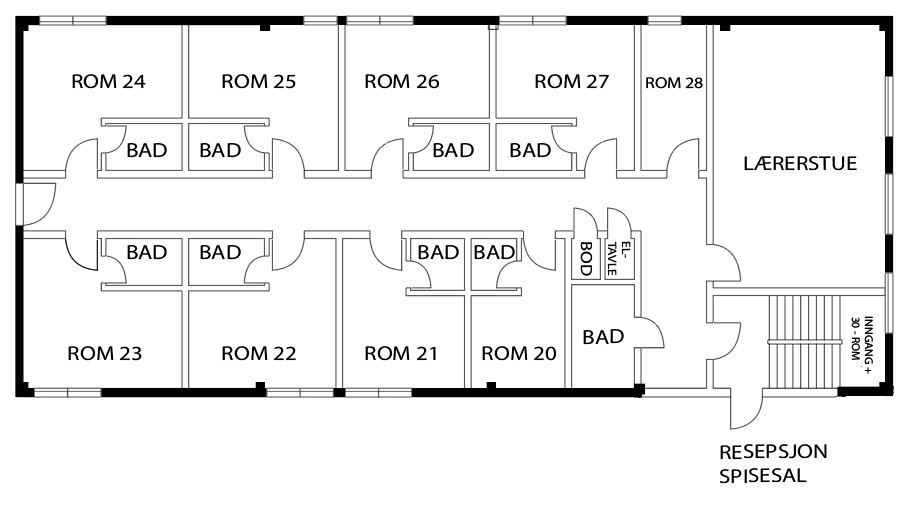 Noter navn (både på voksne og elever) på riktig romnummer.  
Denne oversikten henger vi opp på branntavlen vår. 
Totalt 35 sengeplasser med alle sovesofaer. *Lærerstue på tegningen er Hjørnestua – felles oppholdsrom for alle lærere ROM 20: 1 køyeseng, til sammen 2 sengeplasser. Eget bad.  ROM 21: 1 køyeseng, til sammen 2 sengeplasser. Eget bad.   ROM 22: 2 køyesenger, til sammen 4 sengeplasser +1 sovesofa. Eget bad.   ROM 23: 2 køyesenger, til sammen 4 sengeplasser +1 sovesofa. Eget bad.   ROM 24: 2 køyesenger, til sammen 4 sengeplasser +1 sovesofa. Eget bad.  ROM 25: 2 køyesenger, til sammen 4 sengeplasser +1 sovesofa. Eget bad.   ROM 26: 2 køyesenger, til sammen 4 sengeplasser +1 sovesofa. Eget bad.   ROM 27: 2 køyesenger, til sammen 4 sengeplasser +1 sovesofa. Eget bad. ROM 28 (1 sengeplass) Bad i gang reservert dette rommet.